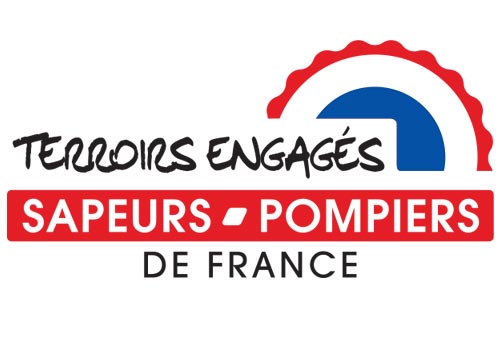 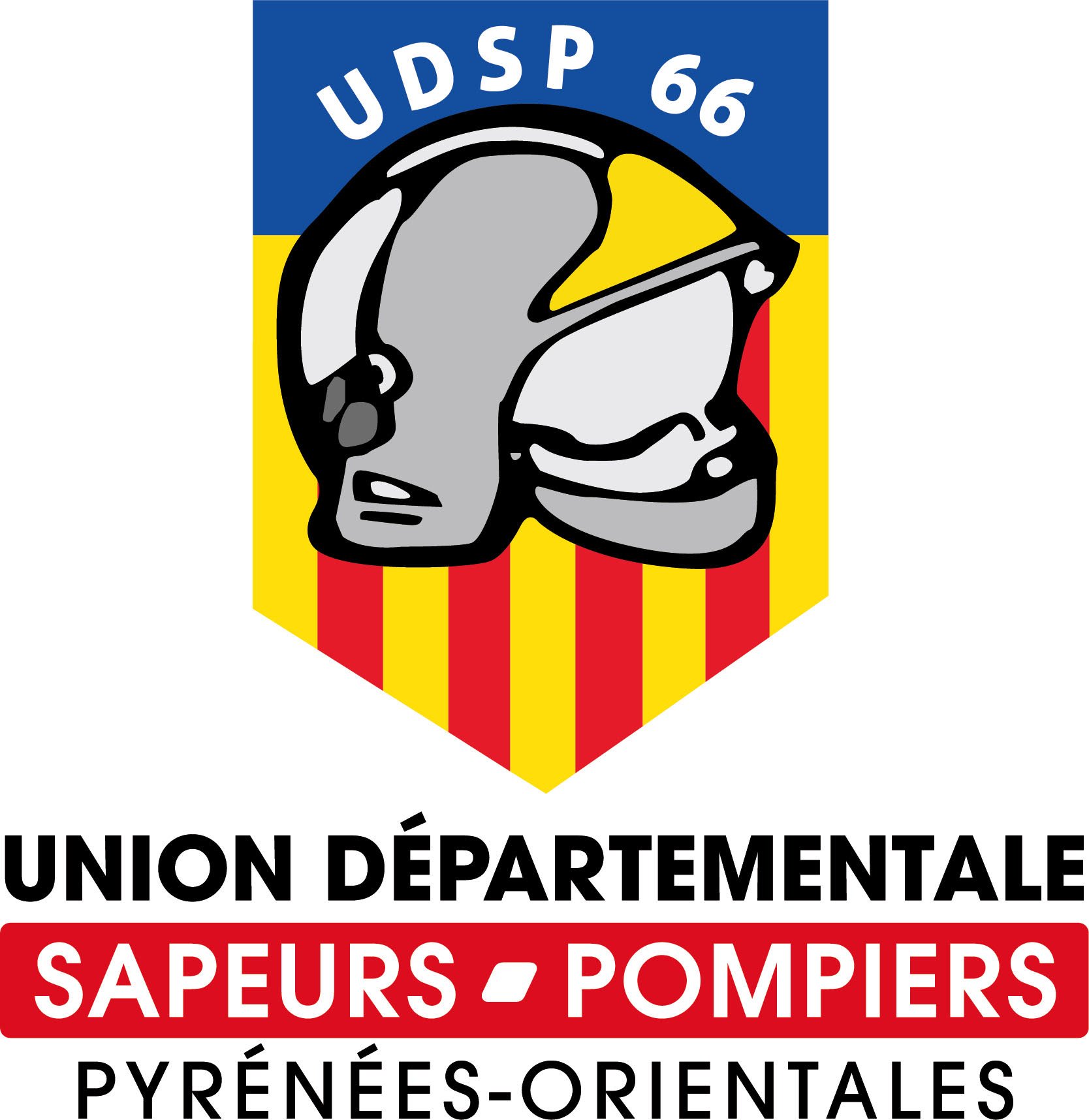 A/C Sébastien  VALDEVELLVice-président de l’union départementaleAnimateur de la commission des sapeurs pompiers  VolontairesAL’ensemble des Adhérents		Chers amis,Le cœur de notre réseau associatif place l’humain au centre de notre communauté. Et pour cela l’Union départementale se mobilise pour ses adhérents. Valoriser les sapeurs-pompiers, les faire connaître ainsi qu’élargir leur réseau et faire la promotion de leur produits ou activités.Sapeurs-pompiers volontaires étant artisan, commerçant, en profession libérale, producteur ou chef d’entreprise vous êtes concernés : au vu du contexte actuel de la crise sanitaire qui touche le pays vous êtes sans doute impactés économiquement et socialement par cette dernière. Nous pouvons vous aider : il existe un label au nom de « terroirs engagés» sous l’égide de la Fédération Nationale. Ce label commence à prendre un essor incroyable et aide bien les      sapeurs-pompiers déjà inscrits.C’est pourquoi l’Union départementale vous invite à vous inscrire sur ce label afin de profiter de ses avantages. Pour cela vous prenez contact avec le secrétariat de l’Union soit par téléphone au 06.72.08.41.77 soit par mail à udsp66@gmail.comqui vous délivrera une attestation nécessaire puis ensuite vous allez vous inscrire sur le site terroirsengages.fr. La commission sapeurs-pompiers volontaires et la commission sociale se tiennent à votre disposition pour tout renseignement supplémentaire. N’HESITEZ PAS, INSCRIVEZ VOUS.Quant au reste de l’ensemble de la communauté des Sapeurs-Pompiers des Pyrénées-Orientales l’Union départementale espère que vous aurez le réflexe d’être amené à faire travailler nos camarades afin de les aider  à reprendre leur activité et faire face aux échéances futures. Pour cela vous allez sur le site du label cité ci-dessus et dirigez-vous vers l’annuaire pour trouver nos collègues.SOUTENONS NOS CAMARADES.Continuez à prendre soins de vous et de vos familles.  Amitiés sincères.									Le Vice-Président de l’UDSP66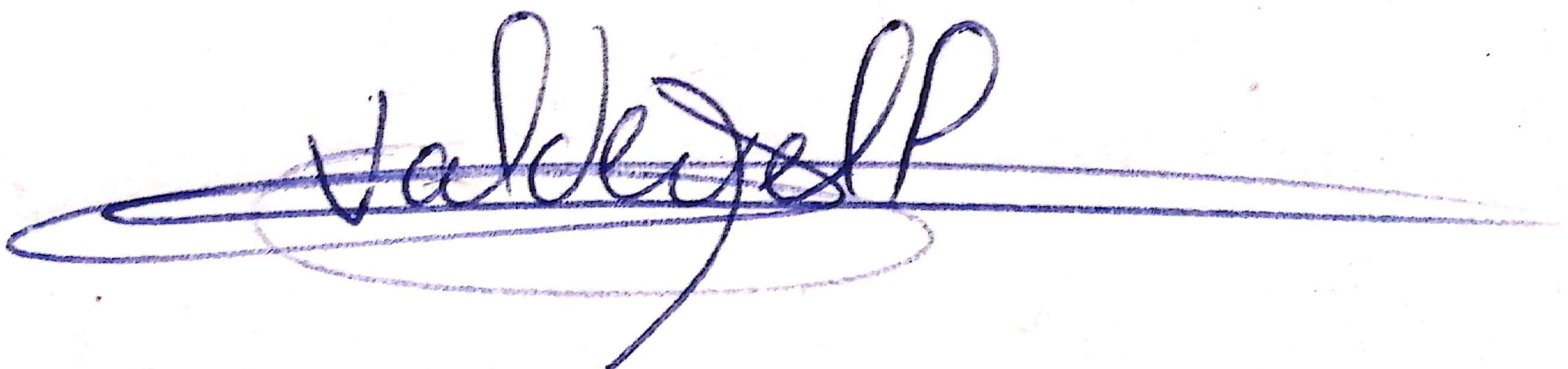 									A/C Sébastien VALDEVELL